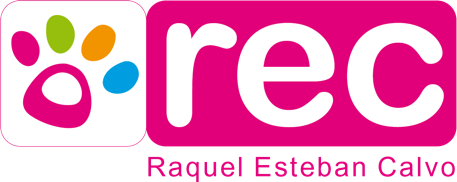 Certificado de Docente para la Formación Profesional para el Empleo SSCE0110 (nivel 3) 2021Curso de Formador de Formadores Impartido por el Instituto Cinológico Español y ANACP 2019Titulo de Instructor Canino en Operaciones de Seguridad y Protección Civil (nivel 3)Diploma de  Defensa y Vigilancia Diploma de Rescate y Salvamento de Victimas, Diploma de Búsqueda y Detección de Sustancias OlorosasImpartido por Fernando Soleto Lira, organizado por REC y acreditado por la ANACP 2018Titulo Adestrador Canino Profesional  impartido por Javier Gómez , organizado por Larcan de Castilla, Palencia y acreditado por la Asociación Nacional de Adiestradores Caninos Profesionales (A.N.A.C.P.).  Calificación: Sobresaliente. Licencia nº. 600/2013Titulo Técnico en modificación de conducta – Impartido por Javier  Gomez en Larcan de Castilla, Palencia Acreditado por la Asociación Nacional de Adiestradores Caninos Profesionales (A.N.A.C.P.)-. Licencia nº. 674/2013Curso de Instructor Nivel I Modificación de Conducta, impartido por Marcos J. Ibáñez, organizado por REC, Salamanca, acreditado por la ANACP 2018Titulo de Auxiliar de Veterinaria, impartido por la Escuela Formación Universitaria, cursado On Line 2010Título CAP1-CAP-2CAP 3 ( Competency Assessment Progran ) Impartido por Hellen Phillips, Acreditado por  Learning About Dogs y organizado por Curso Cliker, Madrid –.Calificación: Distinción 2011-2012Juez Evaluador CCE, ANACP 2016ConductaModificación de conducta y adiestramiento civil, impartido por Larcan de Castilla 2012Seminario de “BAT 2.0 for Dod Reactivity (Fear, Frustration and Aggression)”(Impartido por Grisha Stewart,  organizado por Curso Cliker, Madrid 2014Curso de Modificación de Conducta, impartido por Marcos J. Ibáñez, organizado por REC, Salamanca, acreditado por la ANACP 2016Curso de Modificación de Conducta: Miedo Estrés y Agresividad, impartido por Marcos J. Ibáñez, organizado por REC, acreditado por ANACP 0,6 cts.2017Principales Problemas de Conducta, impartido por Marcos J. Ibáñez, organizado por REC, Salamanca, acreditado por ANACP 0,6 cts. 2017Seminario de Patologías Asociadas a Problemas de Comportamiento, impartido por Leticia Blanco, organizado por REC, Salamanca, acreditado por ANACP 2017Señales de Fluencia: Descodificando el Lenguaje Canino, impartido por Marcos J. Ibáñez, organizado por Takoda 2018DeportivoCurso de Iniciación OCI, impartido por Gonzalo Figueroa, organizado por Larcan de Castilla, Palencia 2013Seminario de Obediencia Civil y Deportiva impartido por Fernando Silva, organizado por Ciudadano Can Gijon 2013Curso de Obediencia Deportiva Internacional (OCI), impartido por Eduarda de Sousa, organizado por Larcan de Castilla, Palencia 2014Curso de Obediencia Básica y Avanzada, impartido por Dani Pardos, organizado por Bocalan, Santander2016Seminario de Obediencia Deportiva, impartido por Gonzalo Figueroa, organizado por Educa+, León 2017Seminario de Obediencia  OCI, impartido por Jesús Martín, Organizado por Tiscan, Gijon  2017Seminario Técnicas de Obediencia FCI, impartido por  Maria Brandel, y organizado por Gonzalo Figueroa, Mostoles 2018Seminario de Obediencia Deportiva, impartido por Dani Díaz, organizado por REC, acreditado por ANACP, 0,6 cts. 2018Miembro del grupo de trabajo de OCI Larcan de Castilla, desde 2013Nivel Avanzado de Perros Detectores, Impartido por Hellen Phillips,, organizado por Curso Cliker y Laerning About Dods, Madrid 2013Seminario de Iniciación a Trabajos de Olfato, impartido por Marcos Farelo Diez, organizado por Educa+, León 2016Curso de Agility, impartido por Milena Fernández, Organizado por REC, Salamanca, acreditado por ANACP2016-2017-2018Curso de Perros de Búsqueda y Rescate, impartido por Miguel de Prado, organizado por REC 2020Otros cursos y seminariosSeminario de Michoshaping,  Impartido por Hellen Phillips y organizadopor  Curso Clicker y Laerning About Dods, Madrid 2011Seminario “Lifeskills”, Impartido por Hellen Phillips, organizado por  Curso Clicker y Laerning About Dods, Madrid 2011Seminario “haciendo posible lo imposible” Impartido por Ken Ramirez, organizado por Curso Clicker, Madrid 2013Seminario “Comportamiento y Cognicion” impartido por Jesus Rosales, organizado por Curso Cliker, Madrid 2014Taller de Acompañamiento “Como acompañar a los animales en sus últimos momentos y apoyo al duelo humano” impartido por  Olga Porqueras, On line 2015Curso-Seminario de Mindfulness impartido por Victoria de la Orden, y organizado por REC 2016Seminario Asistencia y Terapia con Perros impartido por Ana Villalobos 2016Seminario de Perros de Asistencia y Terapia  impartido por Mercedes Moruno 2019Nutrición Canina- impartido por Olga Porqueras 2017